Приложение 1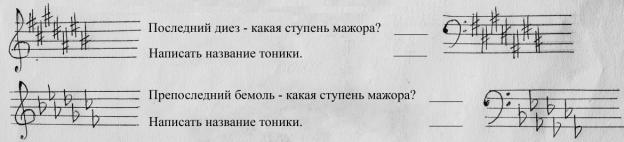 Рис.1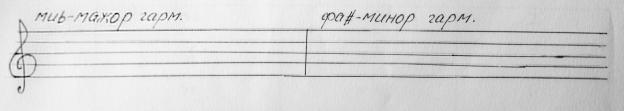 Рис. 2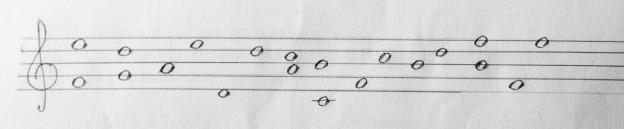 Рис. 3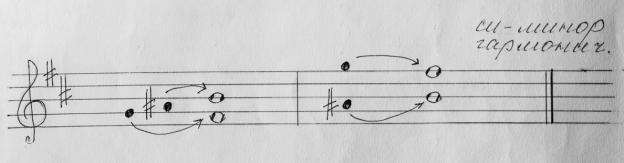 Рис. 4Рис. 5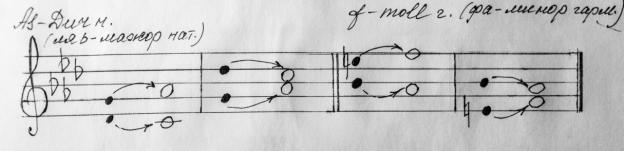 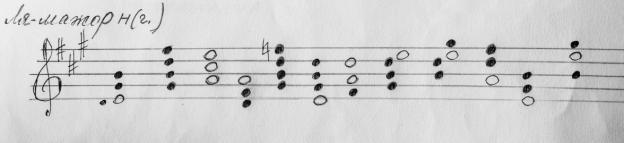 Рис. 6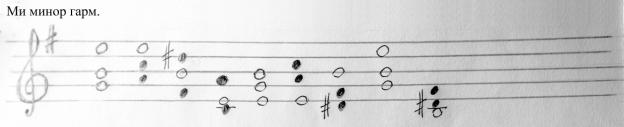 Рис.7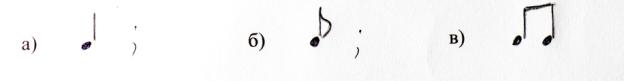 Рис. 8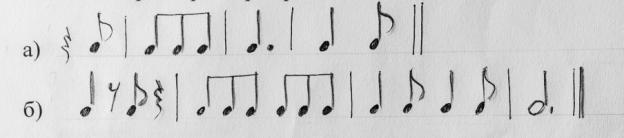 Рис. 9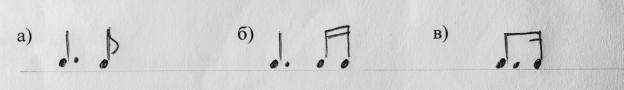 Рис. 10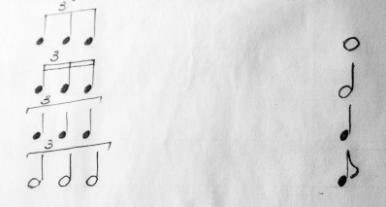 Рис. 11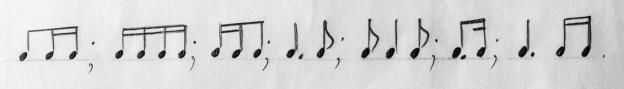 Рис. 12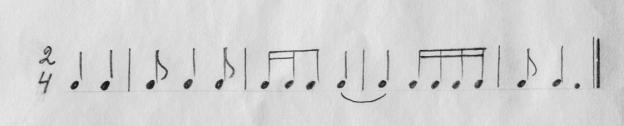 Рис. 13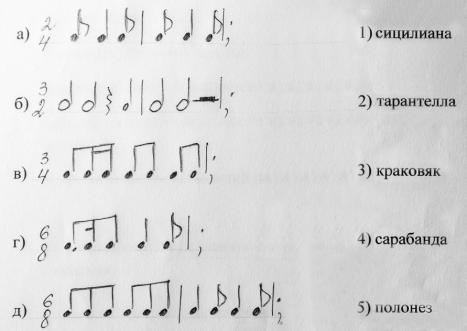 Рис. 14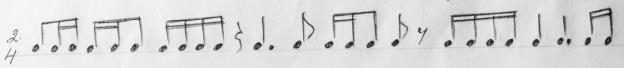 Рис. 15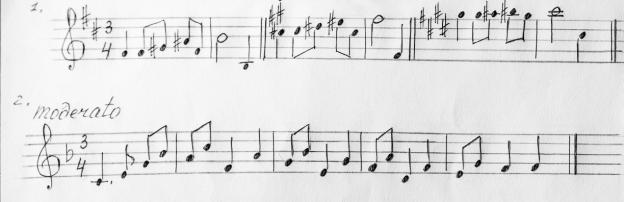 Рис. 16